April 30th, 2017To whom it may concern, I, Raz Weizman (Passport #13748391) of Israeli nationality, am inviting my friends _____________ and ____________, to visit Israel as guests of my wedding with Cindy Cruz of Salvadorean Nationality, to take place on May 9th, 2017 at Ha Achuza, Beit Hanan, Israel.During their stay from the ________ to the ________, they will be staying at the following address: ___________________________________________.We are waiting for them to arrive in Israel. You can contact me at my home address: 11 Barzilay st. in the city Rishon Lezion, Israel, or on my cel phone number: +972 39648812We hope they get an easy pass through security in all the airports they visit upon their arrival.Below you will find a copy of my passport to prove my identity.Thank you,Raz Weizman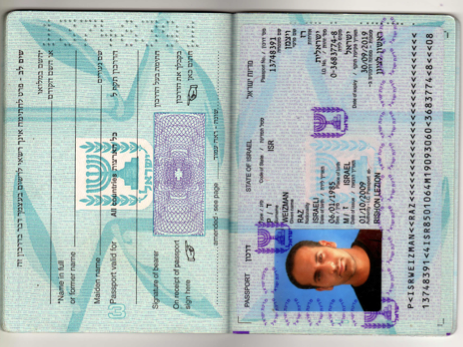 